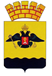 АДМИНИСТРАЦИЯ МУНИЦИПАЛЬНОГО ОБРАЗОВАНИЯ ГОРОД НОВОРОССИЙСКПОСТАНОВЛЕНИЕ_________________						                                    №_____________ г. Новороссийск О внесении изменений в постановление администрации муниципального образования город Новороссийск от 17 марта 2022 года № 1376                          «Об утверждении положения и состава комиссии по соблюдению требований  к служебному поведению муниципальных служащих                       и урегулированию конфликта интересов в администрации муниципального образования город Новороссийск, ее отраслевых (функциональных) и территориальных органах и об утрате силы некоторых постановлений администрации муниципального образования город Новороссийск»В соответствии с Федеральными законами от 2 марта 2007 года № 25-ФЗ «О муниципальной службе   в Российской Федерации», от 25 декабря 2008 года № 273-ФЗ «О противодействии коррупции», от 6 октября 2003 года № 131-ФЗ «Об общих принципах организации местного самоуправления в Российской Федерации», Законом Краснодарского края от 23 июля 2009 года № 1798-КЗ «О противодействии коррупции в Краснодарском крае», руководствуясь статьей 34 Устава муниципального образования город Новороссийск, п о с т а н о в л я ю:Внести изменения в Приложение № 1 постановления администрации муниципального образования город Новороссийск от 17 марта 2022 года № 1376 «Об утверждении положения и состава комиссии по соблюдению требований к служебному поведению муниципальных служащих и урегулированию конфликта интересов в администрации муниципального образования город Новороссийск,  ее отраслевых (функциональных) и территориальных органах и об утрате силы некоторых постановлений администрации муниципального образования город Новороссийск»:1.1. Пункт 14.1 дополнить пунктом 14.1.4 следующего содержания:  «14.1.4. Уведомление муниципального служащего о возникновении не зависящих от него обстоятельств, препятствующих соблюдению ограничений и запретов, требований о предотвращении или об урегулировании конфликта интересов и исполнению обязанностей, установленных Федеральным законом от 25 декабря 2008 года № 273-ФЗ «О противодействии коррупции» и другими федеральными законами в целях противодействия коррупции, с приложением документов, материалов и (или) информации (при наличии), подтверждающих факт наступления независящих от него обстоятельств».Пункт 15 дополнить подпунктом 15.7 следующего содержания:«15.7. Уведомление, указанное в подпункте 14.1.4  настоящего Положения, оформляется муниципальным служащим в виде документа на бумажном носителе или в форме электронного документа с приложением документов, иных материалов и (или) информации (при наличии), подтверждающих факт наступления не зависящих от него обстоятельств, препятствующих соблюдению ограничений и запретов, требований о предотвращении или об урегулировании конфликта интересов и исполнению обязанностей, установленных Федеральным законом от 25 декабря 2008 № 273-ФЗ «О противодействии коррупции» и другими федеральными законами в целях противодействия коррупции, в течение трех рабочих дней со дня, когда муниципальному служащему стало известно о возникновении не зависящих от него обстоятельств. В случае, если указанные обстоятельства препятствуют подаче уведомления об этом в установленный срок, такое уведомление должно быть подано не позднее 10 рабочих дней со дня прекращения указанных обстоятельств.Муниципальный служащий представляет уведомление, указанное в подпункте 14.1. настоящего Положения, в управление кадровой политики администрации муниципального образования город Новороссийск либо кадровое подразделение (должностному лицу) лично, направляет по почте или на адрес электронной почты органа администрации, в котором замещает должность муниципальной службы».Пункт 24 дополнить подпунктом 24.5 следующего содержания:«24.5. По итогам рассмотрения уведомлений, указанных в подпункте 14.1.4 настоящего Положения, Комиссия может принять одно из следующих решений:24.5.1. Установить наличие причинно-следственной связи между возникновением обстоятельств, препятствующих соблюдению муниципальным служащим, ограничений и запретов, требований о предотвращении или об урегулировании конфликта интересов и исполнению обязанностей, установленных Федеральным законом от 25 декабря 2008 года № 273-ФЗ «О противодействии коррупции» и другими федеральными законами, в целях противодействия коррупции, и невозможностью соблюдения таких ограничений, запретов и требований, а также исполнения таких обязанностей.24.5.2. Установить отсутствие причинно-следственной связи между возникновением обстоятельств, препятствующих соблюдению муниципальным служащим, ограничений и запретов, требований о предотвращении или об урегулировании конфликта интересов и исполнению обязанностей, установленных Федеральным законом от 25 декабря 2008 года № 273-ФЗ «О противодействии коррупции» и другими федеральными законами в целях противодействия коррупции, и невозможностью соблюдения таких ограничений, запретов и требований, а также исполнения таких обязанностей. В этом случае Комиссия рекомендует главе или руководителю органа администрации применить к муниципальному служащему конкретную меру ответственности».2.	Отделу информационной политики и средств массовой информации администрации муниципального образования город Новороссийск опубликовать настоящее постановление в печатном бюллетене «Вестник муниципального образования город Новороссийск» и разместить на официальном сайте администрации муниципального образования город Новороссийск.3.	Контроль за выполнением настоящего постановления оставляю                                  за собой.4.	Настоящее постановление вступает в силу со дня его официального опубликования.        Глава муниципального образования                               	          	     А.В. Кравченко